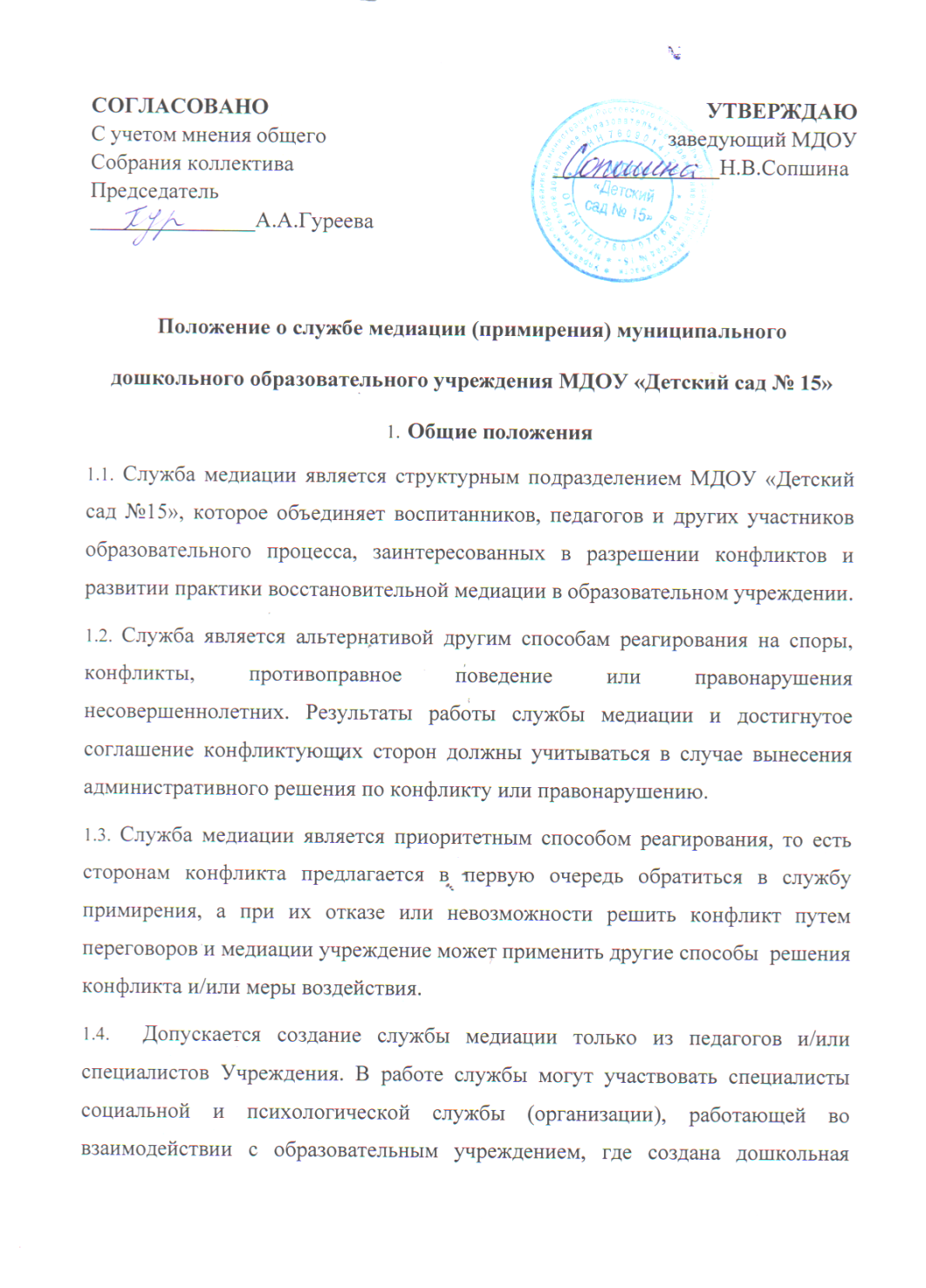 служба медиации.Цели и задачи службыЦелями службы медиации является:- оперативное реагирование на конфликты внутри МДОУ «Детский сад № 15» между участниками образовательного процесса на основе сотрудничества и ориентирована на процесс коммуникацииЗадачами службы медиации являются проведение примирительных программ для участников конфликтов внутри учреждения, результатом которых является как преодоление враждебности между сторонами, так и участие самих сторон в конструктивном разрешении ситуации;обучение воспитанников и других участников образовательного процесса цивилизованным методам урегулирования конфликтов и осознания ответственности; организация просветительных мероприятий и информирование участников образовательного процесса о миссии, принципах и технологии примирительных и доверительных отношений.Принципы деятельности службы медиацииДеятельность службы медиации основана на следующих принципах:Принцип добровольности, предполагающий как добровольное участие дошкольников в организации работы службы, так и обязательное согласие сторон, вовлеченных в конфликт, на участие в примирительной программе. Допускается направление сторон конфликта и их законных представителей на предварительную встречу с медиатором, после которой стороны могут участвовать или не участвовать в программе восстановительного разрешения конфликта.Принцип конфиденциальности, предполагающий обязательство службы медиации не разглашать полученные в ходе программ сведения.Принцип нейтральности, запрещающий службе медиации принимать сторону одного из участников конфликта. Нейтральность предполагает, что служба медиации не выясняет вопрос о виновности или невиновности той или иной стороны, а является независимым посредником, помогающим сторонам самостоятельно найти решение.Порядок формирования службы медиацииВ состав службы медиации могут входить педагоги и специалисты дошкольного учреждения.Руководителем (куратором) службы является заведующий или иной работник образовательного учреждения, прошедший обучение проведению восстановительной медиации, на которого возлагаются обязанности по руководству службой примирения приказом заведующего образовательного учреждения.Порядок работы службы медиацииСлужба медиации может получать информацию о случаях конфликтного или криминального характера от педагогов, администрации дошкольного учреждения, родителей (законных представителей) воспитанников, членов службы.Служба медиации принимает решение о возможности или невозможности примирительной программы в каждом конкретном случае самостоятельно. Программы примирения добровольны и бесплатны. При необходимости о принятом решении информируются должностные лица образовательного учреждения.Примирительная программа начинается в случае согласия конфликтующих сторон на участие в данной программе. При несогласии сторон им могут быть предложены психологическая помощь или другие существующие в образовательном учреждении формы работы.В конфликтных ситуациях переговоры с родителями (законными представителями) и должностными лицами проводит служба медиации.Служба медиации самостоятельно определяет сроки и этапы проведения программы в каждом отдельном случае.В случае если в ходе примирительной программы конфликтующие стороны пришли к соглашению, достигнутые результаты могут фиксироваться в письменном примирительном договоре или устном соглашении.При необходимости служба медиации передает копию примирительного договора администрации Учреждения.Служба медиации помогает определить способ выполнения обязательств, взятых на себя сторонами в примирительном договоре, но не несет ответственность за их выполнение. При возникновении проблем в выполнении обязательств, служба медиации может проводить дополнительные встречи сторон и помочь сторонам осознать причины трудностей и пути их преодоления, что должно быть оговорено в письменном или устном соглашении.Деятельность службы медиации фиксируется в журнале «Обращения граждан», который является внутренним документом службы.Служба медиации рекомендует участникам конфликта на время проведения процедуры медиации воздержаться от обращений в вышестоящие инстанции, средства массовой информации или судебные органы.По согласованию с администрацией образовательного учреждения и руководителем службы примирения, медиаторы могут проводить медиацию по конфликтам между педагогами и администрацией, конфликтам родителей и их детей, а также по семейным конфликтам и спорам.6.Организация деятельности службы медиации.Администрация Учреждения оказывает службе медиации содействие в распространении информации о деятельности службы среди всех участников образовательных отношений.В случае если стороны согласились на примирительную встречу, то административные действия в отношении данных участников конфликта приостанавливаются. Решение о необходимости возобновления административных действий принимается после получения информации о результатах работы службы медиации и достигнутых договоренностях сторон.Служба медиации может вносить на рассмотрение администрации предложения по снижению конфликтности в Учреждении.7. Заключительные положенияНастоящее Положение вступает в силу с момента утверждения.Изменения в настоящее Положение вносятся заведующим дошкольным учреждением и педагогическим советом дошкольного учреждения.